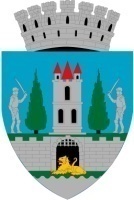                                   HOTĂRÂREA NR. 356/29.09.2022privind aprobarea predării către Ministerul Dezvoltării, Lucrărilor Publice şi Administraţiei prin Compania Naţională de Investiţii C.N.I.- S.A.a amplasamentului şi asigurarea condiţiilor în vederea realizării obiectivului de investiții PROIECT TIP-CONSTRUIRE CREŞĂ MEDIE ȘI DOTARE,   BULEVARDUL LALELEI NR. 2 MUNICIPIUL SATU MARE,  JUDEŢUL SATU MAREConsiliul Local al Municipiului Satu Mare, Analizând proiectul de hotărâre nr. 53668/23.09.2022 referatul de aprobare al iniţiatorului, înregistrat sub nr. 53671/23.09.2022,  raportul de specialitate comun al Direcţiei Economice şi al Serviciului investiții–gospodărire-întreținere înregistrat sub nr. 53672/23.09.2022, raportul de specialitate al Serviciului Patrimoniu, Concesionări, Închirieri înregistrat sub nr. 53735/23.09.2022, avizele comisiilor de specialitate ale Consiliului Local Satu Mare,În conformitate cu prevederile din Ordonanţa Guvernului nr. 25/2001 privind înfiinţarea Companiei Naţionale de Investiţii cu modificările şi completările ulterioare,	Ţinând seama de prevederile Legii nr. 24/2000 privind normele de tehnică legislativă pentru elaborarea actelor normative, republicată, cu modificările şi completările ulterioare,  În baza prevederilor art. 108 lit. d), art. 129 alin. (2) lit. c), alin. (6) lit. b),                       art. 354, art. 355, art. 362 alin. (2) din O.U.G. nr. 57/2019 privind Codul administrativ, cu modificările și completările ulterioare,Ȋn temeiul prevederilor art. 139 alin (3) lit. g) și prevederile art.196 alin. (1) lit. a) din O.U.G. nr. 57/2019 privind Codul administrativ, cu modificările și completările ulterioareAdoptă prezenta:                                          H O T Ă R Â R E:Art. 1.  Se aprobă predarea către Ministerul Dezvoltării, Lucrărilor Publice şi Administraţiei prin Compania  Naţională  de Investiţii C.N.I. - S.A. pe bază de protocol a  terenului  în   suprafață de   3.613 mp, situat în judeţul Satu Mare,  municipiul Satu Mare, bd. Lalelei nr. 2, aflat la dispoziția Municipiului Satu Mare, din totalul de 5.816 mp, identificat potrivit Cărţii funciare nr. 178665, 186120, 153728, 186118 și 153780, liber de orice sarcini, în vederea şi pe perioada realizării de către C.N.I.-S.A. a obiectivului de investiţii PROIECT TIP-CONSTRUIRE CREȘĂ MEDIE ȘI DOTARE, BULEVARDUL LALELEI NR. 2 MUNICIPIUL SATU MARE  JUD. SATU MARE.Art. 2. (1)  Amplasamentul prevăzut la art.1 se predă viabilizat conform documentelor urbanistice, cu respectarea reglementărilor în vigoare.(2)  Nerespectarea acestei obligativități, constatată la data încheierii protocolului de predare sau ulterior acestei date, este de natură de a atrage răspunderea beneficiarului UAT Municipiul Satu Mare, C.N.I.-S.A. asigurându-și dreptul legal de acțiune în justiție în vederea sancționării atitudinii culpabile a beneficiarului, inclusiv solicitarea de penalități si acordarea de daune interese, când prin neasigurarea unui amplasament viabilizat, beneficiarul a adus atingere drepturilor și intereselor legitime ale C.N.I.-S.A.Art. 3.  Se aprobă asigurarea finanţării de către UAT Municipiul Satu Mare, jud. Satu Mare a cheltuielilor pentru racordurile la utilităţi (energie electrică, apă-canal, gaz sau alt tip de combustibil utilizat). Art. 4.  UAT Municipiul Satu Mare se obligă să asigure, în condiţiile legii, suprafeţele de teren necesare pentru depozitarea şi organizarea şantierului.Art. 5.   Municipiul Satu Mare se obligă ca, după predarea amplasamentului şi a obiectivului realizat, să menţină destinaţia acestuia şi să asigure mentenanța pe o perioadă de minim 15 ani.Art. 6.  Prin prezenta hotărâre se abrogă Hotărârea Consiliului Local Satu Mare, nr.313/15.09.2022Art. 7.  Ducerea la îndeplinire a prezentei hotărâri se încredinţează Primarului Municipiului Satu Mare, prin Serviciul Investiții-Gospodărire–Întreținere și Serviciul Patrimoniu, Concesionări, Închirieri.Art. 8.  Prezenta hotărâre se comunică, prin intermediul Secretarului General al Municipiului Satu Mare, în termenul prevăzut de lege, Primarului Municipiului                       Satu Mare, Instituţiei Prefectului – Judeţul Satu Mare, Serviciului Investiții-Gospodărire-Întreținere, Serviciului Patrimoniu, Concesionări, Închirieri și Companiei Naționale de Investiții.           Președinte de ședință,                                                      Contrasemnează       Dohi-Trepszker Lilla Etelka                                               Secretar general,                                                                                                  Mihaela Maria RacolțaPrezenta hotărâre a fost adoptată în ședința ordinară cu respectarea prevederilor art. 139 alin. (3) lit. g) din O.U.G.                           nr. 57/2019 privind Codul administrativ, cu modificările și completările ulterioare;Redactat în 5 exemplare originaleTotal consilieri în funcţie23Nr. total al consilierilor prezenţi20Nr. total al consilierilor absenţi3Voturi pentru20Voturi împotrivă0Abţineri0